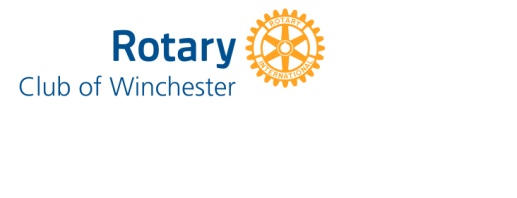 The Winchester Rotary Charitable Fund, Inc.Community Service Scholarship Application 2021Applicant InformationFull Name Date of Graduation  Address  (No P.O. Box) City, State, Zip Code  Telephone  Email Address I certify that I am a resident of Winchester, Massachusetts.Signature						DateParent/Guardian InformationName Address (if different from applicant)  (No P, O, Box)City, State, Zip Code Telephone (if different from applicant) Application for the Winchester Rotary ScholarshipList below the ways in which you have helped others through community service.  This could be locally, regionally or internationally.B. Winchester is a community of volunteers.  In one paragraph, tell us about a lasting contribution you have made to your community. Again, this could be locally, regionally or internationally. Please explain its lasting impact on those served or you.C. If you have also been employed during your high school years please describe the     the type of work you did and the time devoted to it.     Example: During the winter vacation of my sophomore year, I worked for a      department store ten hours a week as a sales clerk. The following summer I worked      for two months full time as a camp counselor. Last semester, I was a checkout clerk at      a supermarket three afternoons a week.D. Does your school have a Community Service component as a graduation         requirement? If the answer is yes, how many hours are required?Community/International Service Verification(Must be verified and signed by Supervisor)Name of Organization: Name & Title of Supervisor: Contact # for Supervisor: Signature of Supervisor: Email verification from Supervisor, identifying the student, is acceptable.LGentile@WinchesterSavings.comCommunity/International Service Verification(Must be verified and signed by Supervisor)Name of Organization: Name & Title of Supervisor: Contact # for Supervisor: Signature of Supervisor: Email verification from Supervisor, identifying the student, is acceptable.LGentile@WinchesterSavings.comCommunity/International Service Verification(Must be verified and signed by Supervisor)Name of Organization: Name & Title of Supervisor: Contact # for Supervisor: Signature of Supervisor: Email verification from Supervisor, identifying the student, is acceptable.LGentile@WinchesterSavings.comType of ServiceDates of ServiceVerified Hours ofService by ApplicantType of ServiceDates of ServiceVerified Hours ofService by ApplicantType of ServiceDates of ServiceVerified Hours ofService by Applicant